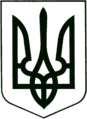 УКРАЇНА
МОГИЛІВ-ПОДІЛЬСЬКА МІСЬКА РАДА
ВІННИЦЬКОЇ ОБЛАСТІВИКОНАВЧИЙ КОМІТЕТ                                                           РІШЕННЯ №384Від 28.12.2023р.                                              м. Могилів-ПодільськийПро надання дозволу на виготовлення паспортів прив’язки тимчасових споруд для провадження підприємницької діяльності Керуючись ст.ст. 31, 52, ч. 6 ст. 59 Закону України «Про місцеве самоврядування в Україні», ст. 28 Закону України «Про регулювання містобудівної діяльності», наказом Міністерства регіонального розвитку, будівництва та житлово-комунального господарства України від 21.10.2011р.№244 «Про затвердження Порядку розміщення тимчасових споруд для провадження підприємницької діяльності», розглянувши заяви гр. ____________ від 28.11.2023 року №_____________, №____________, - виконком міської ради ВИРІШИВ:	1. Надати дозвіл:1.1. Гр. ______________ на видачу паспорту прив’язки чотирьох тимчасових споруд для провадження підприємницької діяльності по вул. Ставиській в місті Могилеві-Подільському Вінницької області на земельній ділянці з кадастровим номером _______________________, згідно з схемою виконаною на топографо-геодезичній основі М 1:500.1.2. Гр. _________________ на видачу паспорту прив’язки чотирьох тимчасових споруд для провадження підприємницької діяльності по вул. Ставиській в місті Могилеві-Подільському Вінницької області на земельній ділянці з кадастровим номером ________________________________, згідно з схемою виконаною на топографо-геодезичній основі М 1:500.2. Зобов’язати замовника:2.1. Отримати погодження в Головному управлінні Національної поліції у Вінницькій області, у балансоутримувача відповідних мереж щодо інженерного забезпечення тимчасової споруди та технічні умови в управлінні житлово-комунального господарства міської ради на зовнішнє освітлення, благоустрій, відведення зливових вод.2.2. Отримати паспорта прив’язки тимчасових споруд для провадження підприємницької діяльності в управлінні містобудування та архітектури міської ради.2.3. Після встановлення тимчасових споруд подати до виконавчого комітету Могилів-Подільської міської ради заяву про виконання вимог паспортів прив’язки.3. Контроль за виконанням даного рішення покласти на першого заступника міського голови Безмещука П.О..        Міський голова                                                    Геннадій ГЛУХМАНЮК